Play & Learning Newsletter27th June – 1st July 2022Wonder words to use with your child:  This week we have been thinking about the different jobs that people do and, in particular, the emergency services jobs and roles.  We have a lot of children who love to role play firefighters, police officers and doctors/nurses so we thought we would harness this interest to support their learning and development. We have had a hospital which has cared for people and animals, a fire station and police station outside (complete with reassigned bikes with special signs on them) and a dentist’s as well – so lots and lots of focused role play, plus some lovely mark making opportunities through the use of different forms and records that these jobs require.  The Flying Fish have learnt that Firefighters have to work as a team when they put a fire out/rescue someone and have develop their own ‘team building skills’ by playing games where encouragement and praise for their teammates have been part of the activity. This has been lovely to see and hear and is a great attitude to develop in order to support their relationships between themselves and their peers. Other highlights this week have included collage and junk modelling on the Creating Table, a VERY messy (but lots of fun) and sand and watch trays exploration and mixing, experimenting with which objects would fit down the holes of the ball run, number and counting practice with numicon in the playdough, and cake baking with the playdough in the Starfish kitchen. The children have loved using the reassigned bikes and scooters outside as they have signs on them of different emergency vehicles with numbers.  This has been great for developing number recognition with the Flying Fish children as certain numbers are proving more popular than others 😊.  Sounds and Letters/language focus: This week the Starfish children have continued to develop their rhyming awareness through listening to rhyming stories and playing a fun Wizard’s Hat game where they made magic! 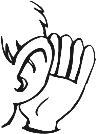 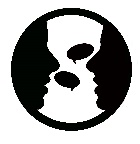 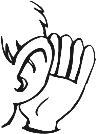 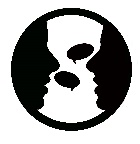 The Flying Fish have been consolidating their rhyming and syllable skills with different games and a cutting and sticking activity where they had to match the rhyming pictures – which the cutting, sticking, organising and matching  they all did independently! Very impressive! Out & About sessions: 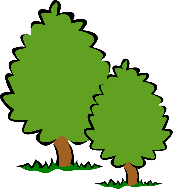 On Monday the children enjoyed a trip to the Viewing area at Feadon woods where they played some I spy games linked to phonics and worked as a team to build bridges across the stream.  On Thursday we had another transition visit for the Flying Fish who will be going to Portreath School where they enjoyed listening to stories read by Mrs Forsdick, getting to know Miss Cafee and Mrs Harris (the Teaching assistants) and playing with the wide range of resources available in the classroom and outdoor area.  Ideas to support your child at home:   Developing your child’s awareness of ‘teamwork’ is a good way to encourage their social skills.  Working as part of a team involves being aware of others and recognising the good feeling that you get from achieving a goal in collaboration with others. You can help your child develop this awareness by including them in tasks that you do with them, or that the whole family does together – e.g. tidying up the lounge together, putting all the washing away etc. Make a big deal about working on the task together and high five each other when you finish, saying “Great teamwork!”.  The children love doing this at pre-school and definitely feel a sense of pride in “teamwork” moments! 